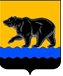 ГЛАВА ГОРОДА НЕФТЕЮГАНСКА постановлениег.НефтеюганскО награжденииВ соответствии с Положением о наградах и почётном                                          звании муниципального образования город Нефтеюганск, утвержденным решением Думы города Нефтеюганска от 31.10.2016 № 30-VI, представленными ходатайствами начальника муниципального казённого учреждения «Единая дежурно-диспетчерская служба города Нефтеюганска» А.Н.Морозова                                от 21.11.2023 № 430-3, начальника муниципального отдела по г.Нефтеюганск, г.Пыть-ях и Нефтеюганскому району Управления Федеральной службы государственной регистрации, кадастра и картографии по Ханты-Мансийскому автономному округу – Югре  Д.М.Тодоровой от 14.11.2023 № Исх-04/01053/23, директора департамента по делам администрации города Нефтеюганска Н.В.Филиновой от 28.11.2023 № ИСХ.ДДА-4780-3, директора департамента экономического развития администрации города Нефтеюганска Д.Ю.Невердас от 13.12.2023 № ИСХ.ДЭР-09-03-11-3753-3, № ИСХ.ДЭР-09-03-11-3759-3, главного врача бюджетного учреждения Ханты-Мансийского автономного округа – Югры «Нефтеюганская городская стоматологическая поликлиника» Т.В.Кицены от 13.12.2023 № 1241  постановляю:                                                                                                                    1.Наградить:1.1.Почетной грамотой главы города Нефтеюганска: 1.1.1.за высокое профессиональное мастерство и в связи с празднованием Дня сотрудника органов внутренних дел Российской Федерации:1.1.2.за высокое профессиональное мастерство и в связи с Днем спасателя Российской Федерации:1.1.3.за высокое профессиональное мастерство и по итогам 2023 года:1.2.Благодарственным письмом главы города Нефтеюганска:		                                                                                                                                                                                                	1.2.1.за безупречную работу, достигнутые успехи в труде и значительный вклад в развитие государственных услуг по осуществлению государственного кадастрового учета и государственной регистрации прав недвижимого имущества в Ханты-Мансийском автономном округе - Югре:1.2.2.за безупречную работу, достигнутые успехи в труде и в связи с Днем спасателя Российской Федерации:1.2.3.за безупречную работу, достигнутые успехи в труде и по итогам 2023 года:   1.2.3.за активное участие в жизни города и в связи с Международным днем волонтеров:           2.Вручить лицам, указанным в пункте 1 настоящего постановления, подарочно-сувенирную продукцию, цветы согласно приложению к постановлению.3.Департаменту по делам администрации города (Филинова Н.В.) разместить постановление на официальном сайте органов местного самоуправления города Нефтеюганска.4.Контроль исполнения постановления оставляю за собой.Глава города Нефтеюганска	                                                                     Э.Х.Бугай                              Приложение к постановлению главы города        от 18.12.2023 № 145Подарочно-сувенирная продукцияот 18.12.2023          № 145ГордееваВиталия Васильевича-дежурного группы режима изолятора временного содержания подозреваемых и обвиняемых Отдела Министерства внутренних дел России по г.Нефтеюганску.БатютуВиталия Андреевича-пожарного 54 пожарно-спасательной части   6 пожарно-спасательного отряда федеральной противопожарной службы Государственной противопожарной службы Главного управления МЧС России по Ханты-Мансийскому автономному округу - Югре;ПавловаЕвгения Владимировича-пожарного 54 пожарно-спасательной части    6 пожарно-спасательного отряда федеральной противопожарной службы Государственной противопожарной службы Главного управления МЧС России по Ханты-Мансийскому автономному округу – Югре.Алексееву Евгению Сергеевну-учителя-логопеда муниципального бюджетного общеобразовательного учреждения «Школа развития 24»;БурковуЛали Зурабовну-начальника отдела эконмической политики и административной реформы  департамента экономического развития администрации города Нефтеюганска;Дериглазову Марину Алексеевну-главного специалиста отдела закупок департамента экономического развития администрации города Нефтеюганска;Дзюбу Андрея Владимировича-заместителя директора общества с ограниченной ответственностью «Металснабкомплект»;ЗначитоваАлександра Константиновича-главного инженера общества с ограниченной ответственностью «Металснабкомплект»;Мартынюк Татьяну Александровну-главного специалиста отдела экономической политики и административной реформы департамента экономического развития администрации города Нефтеюганска;МостовщиковаДмитрия Анатольевича-директора общества с ограниченной ответственностью «Металснабкомплект»;НевердасДарью Юрьевну-директора департамента экономического развития администрации города Нефтеюганска;Сущик Елену Германовну-главного специалиста отдела закупок департамента экономического развития администрации города Нефтеюганска.БалахчевуМаргариту Евгеньевну-главного специалиста-эксперта межмуниципального отдела по городу Нефтеюганск, городу Пыть-ях и Нефтеюганскому району Управления Федеральной службы государственной регистрации, кадастра и картографии по Ханты-Мансийскому автономному округу - Югре;КирамовуЭльзу Рафитовну -заместителю начальника отдела территориального органа межмуниципального отдела по городу Нефтеюганск, городу Пыть-ях и Нефтеюганскому району Управления Федеральной службы государственной регистрации, кадастра и картографии по Ханты-Мансийскому автономному округу - Югре;МартынецМаргариту Викторовну-главного специалиста-эксперта межмуниципального отдела по городу Нефтеюганск, городу Пыть-ях и Нефтеюганскому району Управления Федеральной службы государственной регистрации, кадастра и картографии по Ханты-Мансийскому автономному округу - Югре;ХохловуЛилию Владимировну -главного специалиста-эксперта межмуниципального отдела по городу Нефтеюганск, городу Пыть-ях и Нефтеюганскому району Управления Федеральной службы государственной регистрации, кадастра и картографии по Ханты-Мансийскому автономному округу – Югре.Волошенко Романа Андреевича-командира отделения 54 пожарно-спасательной части 6 пожарно-спасательного отряда федеральной противопожарной службы Государственной противопожарной службы Главного управления МЧС России по Ханты-Мансийскому автономному округу - Югре;Гебель Александра Ивановича-старшего пожарного 54 пожарно-спасательной части 6 пожарно-спасательного отряда федеральной противопожарной службы Государственной противопожарной службы Главного управления МЧС России по Ханты-Мансийскому автономному округу - Югре;НетечаАлександра Геннадьевича-командира отделения 114 пожарно-спасательной части 6 пожарно-спасательного отряда федеральной противопожарной службы Государственной противопожарной службы Главного управления МЧС России по Ханты-Мансийскому автономному округу - Югре;ТураеваАлександра Владимировича-водителя автомобиля (пожарного) 54 пожарно-спасательной части 6 пожарно-спасательного отряда федеральной противопожарной службы Государственной противопожарной службы Главного управления МЧС России по Ханты-Мансийскому автономному округу – Югре.Бикинееву Валентину Александровну-учителя начальных классов муниципального бюджетного общеобразовательного учреждения «Средняя общеобразовательная школа №13»;Засадную Индиру Нажиповну-учителя истории в частном общеобразовательном учреждении «Нефтеюганская православная гимназия» города Нефтеюгаснка; Зензину Марину Александровну-заведующего отделом муниципального бюджетного учреждения культуры «Культурно-досуговый комплекс»;ЗолотаревуМарию Петровну-администратора муниципального бюджетного учреждения культуры Театр Кукол и Актёра «Волшебная флейта»;КинзяшевуТатьяну Владимировну-учителя начальных классов муниципального бюджетного общеобразовательного учреждения «Средняя общеобразовательная школа № 3 имени Ивасенко Анатолия Антоновича»;Клюшину Оксану Ивановну-учителя физической культуры муниципального бюджетного общеобразовательного учреждения «Средняя общеобразовательная школа № 9»;МякишеваВячеслава Артурьевича -индивидуального предпринимателя – главу крестьянского (фермерского) хозяйства;Николаеву Татьяну Александровну-главного библиотекаря отдела обслуживания центральной детской библиотеки муниципального бюджетного учреждения культуры «Городская библиотека»;НурисламовуГульназ Фанисовну- педагога-психолога муниципального бюджетного общеобразовательного учреждения «Средняя общеобразовательная школа № 7»;ОмельчакЛюдмилу Владимировну-главного специалиста отдела экономической политики и административной реформы департамента экономического развития администрации города Нефтеюганска;Павловскую Елену Владимировну-педагога дополнительного образования муниципального бюджетного учреждения дополнительного образования «Дом детского творчества»;ПотякинуЕлену Борисовну-педагога дополнительного образования муниципального бюджетного учреждения дополнительного образования «Центр дополнительного образования «Поиск»;ПроданюкЕлену Михайловну-старшего оперативного дежурного муниципального казенного учреждения «Единая дежурно – диспетчерская служба» города Нефтеюганска;Рейх Светлану Вячеславовну -главного специалиста отдела закупок департамента экономического развития администрации города Нефтеюганска;РодченковуТатьяну Владимировну -специалиста по работе с семьей бюджетного учреждения «Нефтеюганский комплексный центр социального обслуживания населения»;СерюковуЮлию Радмировну-старшего оперативного дежурного муниципального казенного учреждения «Единая дежурно – диспетчерская служба» города Нефтеюганска;Ткаченко Анну Степановну-учителя начальных классов муниципального бюджетного общеобразовательного учреждения «Средняя общеобразовательная школа № 9»;ТодоровуДинару Магсумовну-начальника межмуниципального отдела по городу Нефтеюганск, городу Пыть-ях и Нефтеюганскому району Управления Федеральной службы государственной регистрации, кадастра и картографии по Ханты-Мансийскому автономному округу – Югре;Третьякову Татьяну Викторовну-руководителя контрактной службы бюджетного учреждения Ханты-Мансийского автономного округа –Югры «Нефтеюганская городская стоматологическая поликлиника»;ФроловскуюАнжелу Владимировну-заместителя директора муниципального бюджетного общеобразовательного учреждения «Начальная школа № 15»; ШестаковуНаталью Геннадьевну-главного специалиста-эксперта межмуниципального отдела по городу Нефтеюганск, городу Пыть-ях и Нефтеюганскому району Управления Федеральной службы государственной регистрации, кадастра и картографии по Ханты-Мансийскому автономному округу - Югре;Яхину Лилию Гафуровну-психолога отделения психологической помощи гражданам  бюджетного учреждения Ханты-Мансийского автономного округа – Югры «Нефтеюганский комплексный центр социального обслуживания населения».ХозяйшевуСветлану Сергеевну-индивидуального предпринимателя;ШевчукДарью Александровну-учредителя общества с ограниченной ответственностью «Семь гномов».№ п/пНаименованиеКоличество (штук)Деревянная рамка44Бланк почетной грамоты с символикой города12Бланк благодарственного письма с символикой города32